РешениеСобрания депутатов муниципального образования«Себеусадское сельское поселение»	№     163                                                                           «18» апреля 2014О внесении изменений  в Уставмуниципального образования «Себеусадское сельское поселение»Руководствуясь Федеральным законом от 06 октября . № 131-ФЗ «Об общих принципах организации местного самоуправления в Российской Федерации», Собрание депутатов муниципального образования «Себеусадское сельское поселение» РЕШАЕТ:1. Внести в Устав муниципального образования «Себеусадское сельское поселение», утвержденный решением Собрания депутатов муниципального образования «Себеусадское сельское поселение» № 26 от 23.12.2009 г. следующие изменения:Часть 1 статьи 6 дополнить пунктом 8.1 следующего содержания:«8.1) создание условий для реализации мер, направленных на укрепление межнационального и межконфессионального согласия, сохранение и развитие языков и культуры народов Российской Федерации, проживающих на территории поселения, социальную и культурную адаптацию мигрантов, профилактику межнациональных (межэтнических) конфликтов»1.2. Пункт 22  части 1 статьи 6 изложить в следующей редакции:        «22) присвоение адресов объектам адресации, изменение, аннулирование адресов, присвоение наименований элементам улично-дорожной сети (за исключением автомобильных дорог федерального значения, автомобильных дорог регионального или межмуниципального значения, местного значения муниципального района), наименований элементам планировочной структуры в границах поселения, изменение, аннулирование таких наименований, размещение информации в государственном адресном реестре;»;1.3. Пункт 24  части 1 статьи 6 изложить в следующей редакции:«24) организация и осуществление мероприятий по территориальной обороне и гражданской обороне, защите населения и территории поселения от чрезвычайных ситуаций природного и техногенного характера;»; 1.4. Пункт 34 части 1 статьи 6 признать утратившим силу;           1.5 Пункт 3 Части 1 статьи 8 изложить в следующей редакции:«3) создание муниципальных предприятий и учреждений, осуществление финансового обеспечения деятельности муниципальных казенных учреждений и финансового обеспечения выполнения муниципального задания бюджетными и автономными муниципальными учреждениями, а также осуществление закупок товаров, работ, услуг для обеспечения муниципальных нужд;»        1.6. Часть1  статьи 8 дополнить пунктом 7.1. следующего содержания:         «7.1) разработка и утверждение программ комплексного развития систем коммунальной инфраструктуры поселения, требования к которым устанавливаются Правительством Российской Федерации;»;          1.7. Часть 2 статьи 32.1 дополнить пунктом 5 следующего содержания:        «5) допущение главой муниципального образования, местной администрацией, иными органами и должностными лицами местного самоуправления муниципального образования и подведомственными организациями массового нарушения государственных гарантий равенства прав и свобод человека и гражданина в зависимости от расы, национальности, языка, отношения к религии и других обстоятельств, ограничения прав и дискриминации по признакам расовой, национальной, языковой или религиозной принадлежности, если это повлекло нарушение межнационального  и межконфессионального согласия и способствовало возникновению межнациональных (межэтнических) и  межконфессиональных конфликтов»;          1.8.Статью 40 дополнить частями 10, 11 следующего содержания:«10.Муниципальные правовые акты могут быть отменены или их действие может быть приостановлено органами местного самоуправления или должностными лицами местного самоуправления, принявшими (издавшими) соответствующий муниципальный правовой акт, в случае упразднения таких органов или соответствующих должностей либо изменения перечня полномочий указанных органов или должностных лиц - органами местного самоуправления или должностными лицами местного самоуправления, к полномочиям которых на момент отмены или приостановления действия муниципального правового акта отнесено принятие (издание) соответствующего муниципального правового акта, а также судом; а в части, регулирующей осуществление органами местного самоуправления отдельных государственных полномочий, переданных им федеральными законами и законами Республики Марий Эл, - уполномоченным органом государственной власти Российской Федерации (уполномоченным органом государственной власти Республики Марий Эл).11. Действие муниципального правового акта, не имеющего нормативного характера, незамедлительно приостанавливается принявшим (издавшим) его органом местного самоуправления или должностным лицом местного самоуправления в случае получения соответствующего предписания Уполномоченного при Президенте Российской Федерации по защите прав предпринимателей, выданного в соответствии с законодательством Российской Федерации об уполномоченных по защите прав предпринимателей. Об исполнении полученного предписания исполнительно-распорядительные органы местного самоуправления или должностные лица местного самоуправления обязаны сообщить Уполномоченному при Президенте Российской Федерации по защите прав предпринимателей в трехдневный срок, а представительные органы местного самоуправления - не позднее трех дней со дня принятия ими решения.»;1.9. Статью 47 изложить в следующей редакции:«Статья 47. Закупки для обеспечения муниципальных нужд1. Закупки товаров, работ, услуг для обеспечения муниципальных нужд осуществляются в соответствии с законодательством Российской Федерации о контрактной системе в сфере закупок товаров, работ, услуг для обеспечения государственных и муниципальных нужд.2. Закупки товаров, работ, услуг для обеспечения муниципальных нужд осуществляются за счет средств местного бюджета.»;1.10. Статью 58 изложить в следующей редакции:«Статья 58. Ответственность органов местного самоуправления и должностных лиц местного самоуправления поселения Органы местного самоуправления и должностные лица местного самоуправления поселения несут ответственность перед населением муниципального образования, государством, физическими и юридическими лицами в соответствии с федеральными законами.»;1.11. Статью 59 изложить в следующей редакции:«Статья 59. Контроль и надзор за деятельностью органов местного самоуправления и должностных лиц местного самоуправления1. Органы прокуратуры Российской Федерации осуществляют надзор за исполнением органами местного самоуправления и должностными лицами местного самоуправления Конституции Российской Федерации, федеральных конституционных законов, федеральных законов, конституций (уставов), законов субъектов Российской Федерации, уставов муниципальных образований, муниципальных правовых актов.2. Государственные органы, уполномоченные на осуществление государственного контроля (надзора) за деятельностью органов местного самоуправления и должностных лиц местного самоуправления в соответствии с федеральными законами и законами Республики Марий Эл, включая территориальные органы федеральных органов исполнительной власти и органы исполнительной власти Республики Марий Эл, осуществляют в пределах своей компетенции контроль (надзор) за исполнением органами местного самоуправления и должностными лицами местного самоуправления Конституции Российской Федерации, федеральных конституционных законов, федеральных законов и иных нормативных правовых актов Российской Федерации, Конституции Республики Марий Эл, законов и иных нормативных правовых актов Республики Марий Эл, устава муниципального образования «Себеусадское сельское поселение» и иных муниципальных нормативных правовых актов при решении ими вопросов местного значения и осуществлении полномочий по решению указанных вопросов и иных полномочий, закрепленных за ними в соответствии с федеральными законами, уставом муниципального образования «Себеусадское сельское поселение»,  а также за соответствием муниципальных правовых актов требованиям Конституции Российской Федерации, федеральных конституционных законов, федеральных законов и иных нормативных правовых актов Российской Федерации, Конституции Республики Марий Эл, законов и иных нормативных правовых актов Республики Марий Эл, устава муниципального образования «Себеусадское сельское поселение».3. Представительный орган поселения осуществляет контроль за соответствием деятельности органов местного самоуправления и должностных лиц местного самоуправления поселения  уставу поселения и принятым в соответствии с ним нормативным правовым актам представительного органа поселения.»2. Поручить Главе муниципального образования «Себеусадское сельское поселение» Виссарионову А.П. направить на государственную регистрацию решение Собрания депутатов муниципального образования «Себеусадское сельское поселение»  «О внесении изменений и дополнений в Устав муниципального образования «Себеусадское сельское поселение» в установленном законом порядке и обнародовать его после государственной регистрации.3. Настоящее решение вступает в силу после дня его официального обнародования. Глава муниципального образования«Себеусадское сельское поселение»,председатель Собрания депутатов                                         А.П.Виссарионов     «Волаксола ялкундем» муниципальный образованийын депутатше- влакын  Погынжо425146,  Морко район, Волаксола ял Колхозный урем, 4 тел. (83635) 9-35-84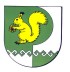 Собрание депутатовмуниципального образования«Себеусадское сельское поселение»425146, Моркинский район, д.Себеусад, ул.Колхозная, д.4 тел. (83635)9-35-84